Reformierte Kirchen Bern-Jura-SolothurnSuchergebnisse für "Familie/Familienalltag"Autor / TitelJahrMedientypSignatur / Standort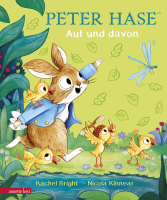 Bright, Rachel 1979-Peter Hase : Auf und davon2024BilderbuchFamilie.Familienalltag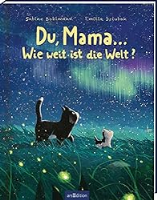 Bohlmann, Sabine 1969-Du, Mama ... wie weit ist die Welt?2022BilderbuchFamilie. Familienalltag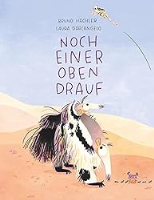 Hächler, BrunoNoch einer oben drauf2022BilderbuchFamilie. Familienalltag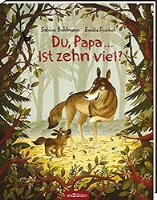 Bohlmann, Sabine 1969-Du, Papa ... ist zehn viel?2021BilderbuchFamilie.Familienalltag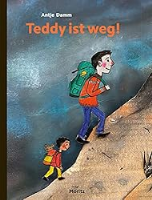 Damm, AntjeTeddy ist weg!2021BilderbuchFamilie.Familienalltag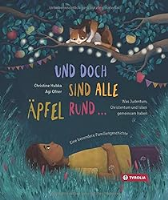 Hubka, ChristineUnd doch sind alle Äpfel rund … : Was Judentum, Christentum und Islam gemeinsam haben2021BilderbuchFamilie.Familienalltag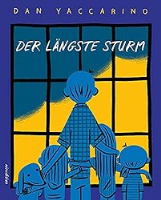 Yaccarino, Dan 1965-Der längste Sturm2021BilderbuchFamilie. Familienalltag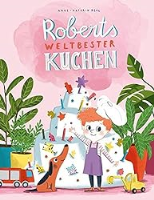 Behl, Anne-Kathrin 1983-Roberts weltbester Kuchen2020BilderbuchFamilie.Familienalltag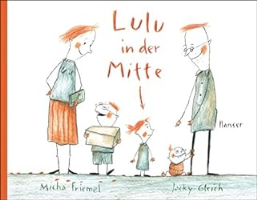 Friemel, Michaela 1981-Lulu in der Mitte2020BilderbuchFamilie.Familienalltag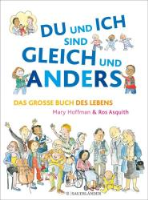 Hoffman, Mary 1945-Du und ich sind gleich und anders2020BilderbuchFamilie.Faamilienalltag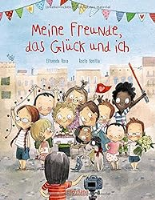 Roca, Elisenda 1963-Meine Freunde, das Glück und ich2020BilderbuchFamilie.Familienalltag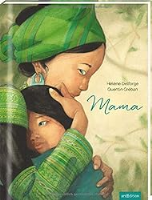 Delforge, HélèneMama2019BilderbuchFamilie.Familienalltag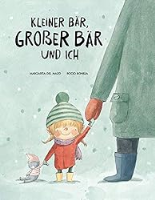 Mazo, Margarita <<del>> 1960-Kleiner Bär, grosser Bär und ich2019BilderbuchFamilie.Familienalltag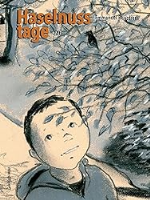 Bourdier, EmmanuelHaselnusstage2017BilderbuchFamilie. Familienalltag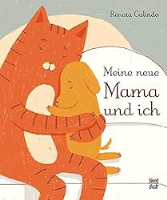 Galindo, RenataMeine neue Mama und ich2017BilderbuchFamilie. Familienalltag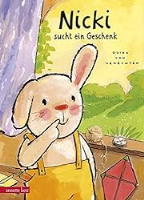 Genechten, Guido vanNicki sucht ein Geschenk2017BilderbuchFamilie. Familienalltag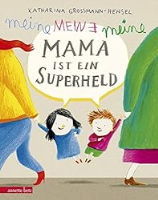 Grossmann-Hensel, KatharinaMeine Mama ist ein Superheld2017BilderbuchFamilie. Familienalltag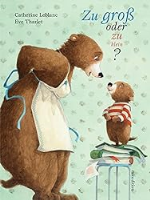 Leblanc, CatherineZu gross oder zu klein2017BilderbuchFamilie. Familienalltag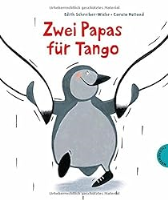 Schreiber-Wicke, Edith 1943-Zwei Papas für Tango2017BilderbuchFamilie.Familienalltag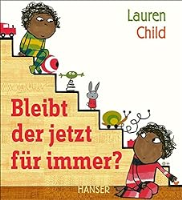 Child, LaurenBleibt der jetzt für immer?2016BilderbuchFamilie. Familienalltag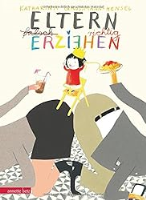 Grossmann-Hensel, KatharinaEltern falsch - richtig erziehen2016BilderbuchFamilie. Familienalltag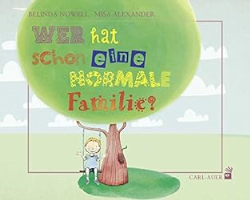 Nowell, BelindaWer hat schon eine normale Familie?2016BilderbuchFamilie. Familienalltag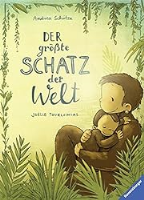 Schütze, Andrea 1970-Der grösste Schatz der Welt2016BilderbuchFamilie. Familienalltag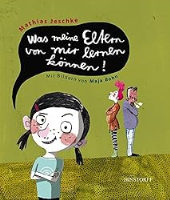 Jeschke, MathiasWas meine Eltern von mir lernen können!2015BilderbuchFamilie. Familienalltag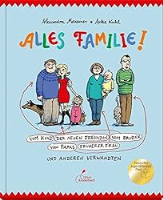 Maxeiner, AlexandraAlles Familie!2015BilderbuchFamilie. Familienalltag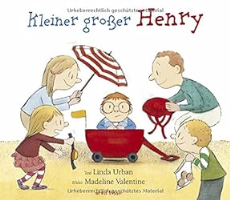 Urban, LindaKleiner großer Henry2015BilderbuchFamilie. Familienalltag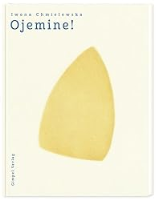 Chmielewska, IwonaOjemine!2014BilderbuchFamilie. Familienalltag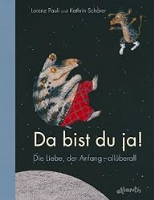 Pauli, LorenzDa bist du ja! : Die Liebe, der Anfang - allüberall2014BilderbuchFamilie. Familienalltag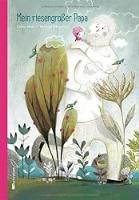 Hors, CathyMein riesengroßer Papa2013BilderbuchFamilie. Familienalltag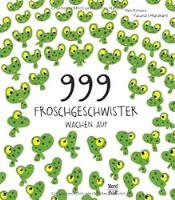 Kimura, Ken999 Froschgeschwister wachen auf2013BilderbuchFamilie. Familienalltag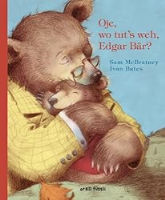 McBratney, SamOje, wo tut's weh, Edgar Bär?2013BilderbuchFamilie. Familienalltag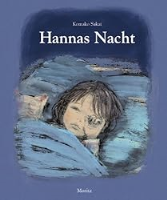 Sakai, KomakoHannas Nacht2013BilderbuchFamilie. Familienalltag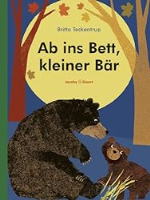 Teckentrup, BrittaAb ins Bett, kleiner Bär2013BilderbuchFamilie. Familienalltag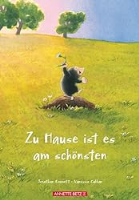 Emmett, JonathanZu Hause ist es am schönsten2012BilderbuchFamilie. Familienalltag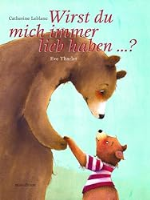 Leblanc, CatherineWirst du mich immer lieb haben?2012BilderbuchFamilie. Familienalltag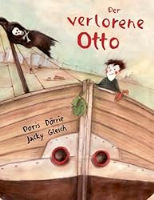 Dörrie, DorisDer verlorene Otto2011BilderbuchFamilie. Familienalltag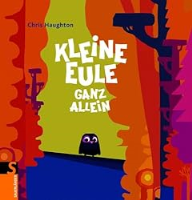 Haughton, ChrisKleine Eule ganz allein2011BilderbuchFamilie. Familienalltag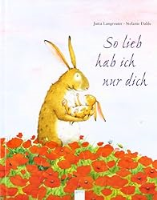 Langreuter, JuttaSo lieb hab ich nur dich2011BilderbuchFamilie. Familienalltag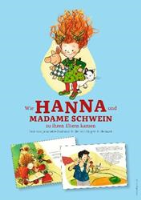 Paul, JeannetteWie Hanna und Madame Schwein zu ihren Eltern kamen2011BilderbuchFamilien.Familienalltag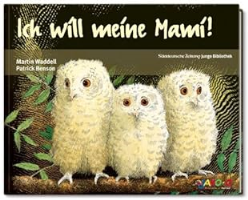 Waddell, MartinIch will meine Mami2011BilderbuchFamilie. Familienalltag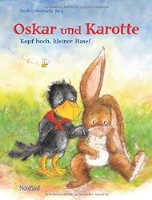 Burg, Sarah EmmanuelleOskar und Karotte2010BilderbuchFamilie. Familienalltag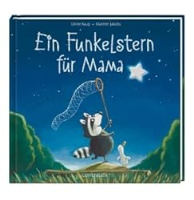 Kaup, UlrikeEin Funkelstern für Mama2010BilderbuchFamilie. Familienalltag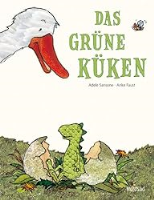 Sansone, AdeleDas grüne Küken2010BilderbuchFamilie. Familienalltag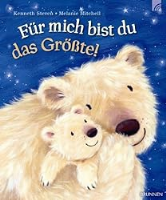 Steven, KennethFür mich bist du das Größte!2010BilderbuchFamilie. Familienalltag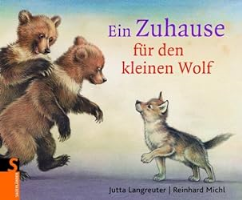 Langreuter, JuttaEin Zuhause für den kleinen Wolf2009BilderbuchFamilie. Familienalltag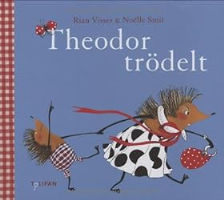 Visser, RianTheodor trödelt2009BilderbuchFamilie. Familienalltag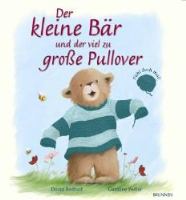 Bedford, DavidDer kleine Bär und der viel zu große Pullover2008BilderbuchFamilie. Familienalltag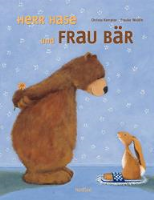 Kempter, ChristaHerr Hase und Frau Bär2008BilderbuchFamilie. Familienalltag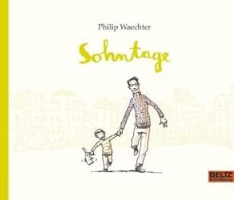 Waechter, PhilipSohntage2008BilderbuchFamilie. Familienalltag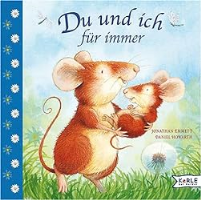 Emmett, JonathanDu und ich für immer2007BilderbuchFamilie. Familienalltag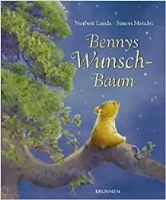 Landa, NorbertBennys Wunschbaum2007BilderbuchFamilie. Familienalltag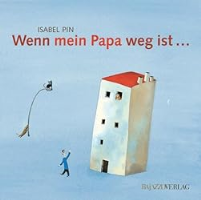 Pin, IsabelWenn mein Papa weg ist...2007BilderbuchFamilie. Familienalltag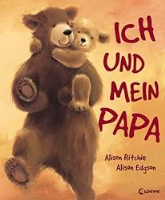 Ritchie, AlisonIch und mein Papa2007BilderbuchFamilie. Familienalltag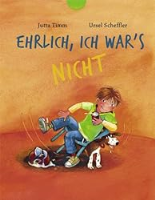 Scheffler, UrselEhrlich, ich war's nicht2007BilderbuchFamilie. Familienalltag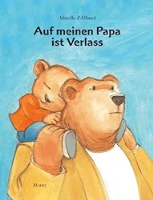 Allancé, Mireille d'Auf meinen Papa ist Verlass2006BilderbuchFamilie. Familienalltag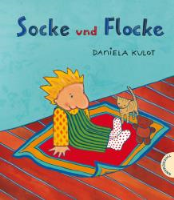 Kulot, DanielaSocke und Flocke2006BilderbuchFamilie.Familienalltag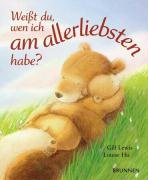 Lewis, GillWeißt du, wen ich am allerliebsten habe?2006BilderbuchFamilie. Familienalltag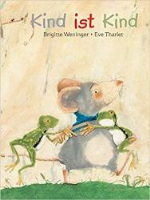 Weninger, BrigitteKind ist Kind2005BilderbuchFamilie.Familienalltag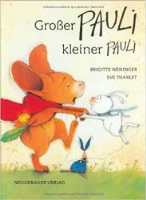 Weninger, BrigitteGrosser Pauli, kleiner Pauli2004BilderbuchFamilie. Familienalltag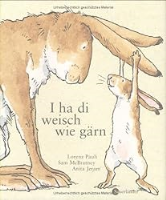 McBratney, SamI ha di weisch wie gärn2003BilderbuchFamilie. Familienalltag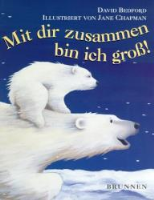 Bedford, DavidMit dir zusammen bin ich gross!2001BilderbuchFamilie.Familienalltag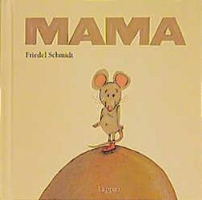 Schmidt, FriedelMama2001BilderbuchFamilie.Familienalltag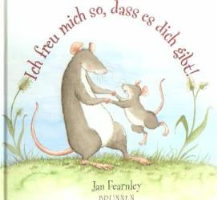 Fearnley, JanIch freu mich so, dass es dich gibt!2000BilderbuchFamilie. Familienalltag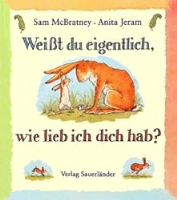 McBratney, SamWeisst du eigentlich, wie lieb ich dich hab?1994BilderbuchFamilie. Familienalltag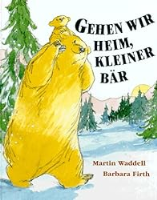 Martin WaddellGehen wir heim, kleiner Bär1991BilderbuchFamilie. Familienalltag